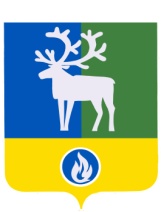 БЕЛОЯРСКИЙ РАЙОНХАНТЫ-МАНСИЙСКИЙ АВТОНОМНЫЙ ОКРУГ – ЮГРАПроектАДМИНИСТРАЦИЯ БЕЛОЯРСКОГО РАЙОНАПОСТАНОВЛЕНИЕот ____________2018 года							                         № ___О внесении изменения в постановление администрации Белоярского районаот 9 января 2013 года № 1П о с т а н о в л я ю:1. Внести в абзац тринадцатый пункта 1 постановления администрации Белоярского района от 9 января 2013 года № 1 «Об образовании избирательных участков                                на территории Белоярского района» изменение, заменив слова «здание муниципального казенного учреждения культуры сельского поселения Лыхма «Сельский дом культуры «Романтик»» словами «здание муниципального бюджетного учреждения сельского поселения Лыхма «Центр культуры и спорта «Лыхма»».2. Опубликовать настоящее постановление в газетах «Белоярские вести» и «Белоярские вести. Официальный выпуск».3. Настоящее постановление вступает в силу после его официального опубликования.4.   Контроль за выполнением  постановления возложить на управляющего делами администрации Белоярского района Стародубову Л.П.Глав Белоярского района                                			                        С.П.Маненков